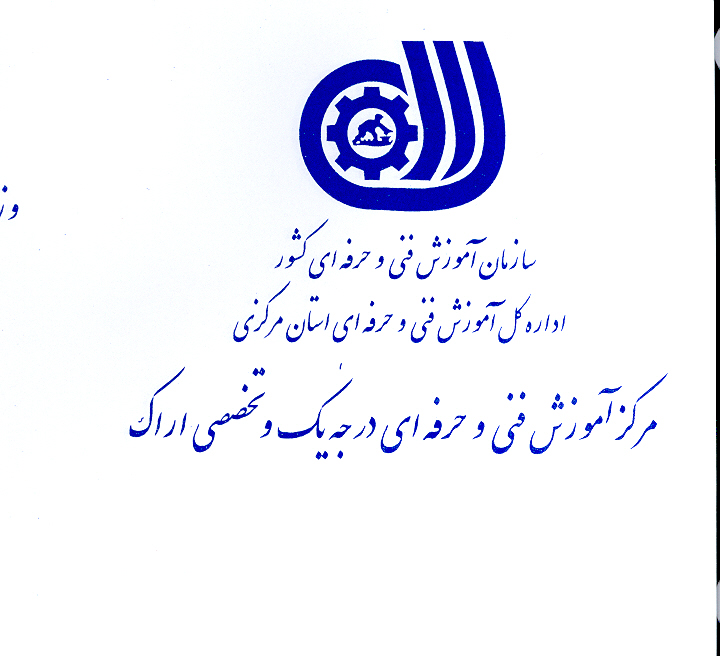 مقدمه:  قدردانی از زحمات و جبران خدمات کارکنان یکی از اصول مدیریت تمامی سازمانهای دولتی و غیردولتی است. در این راستا یکی از رویکردهای مدیران اولویت دادن به کارکنان و خانواده آنان برای بهره مندی از ظرفیت ها و خدماتی است که آن دستگاه به مشتریان خود ارائه می نماید. سازمان آموزش فنی و حرفه ای کشور نیز به ویژه با شرایط کافی نبودن منابع مالی برای استفاده از راهکارهای مشوق مادی، درصدد است به منظور تکریم و پاسداشت کارکنان و خانواده محترم ایشان، برنامه های اجرایی در دستور کار داشته باشد. از طرفی مهارت افزایی و توانمندسازی به منظور ارتقاء کیفیت زندگی و همچنین بیشتر شدن زمینه های اشتغال و درآمدزایی و بهبود شرایط اقتصادی خانواده ها رسالت ذاتی سازمان آموزش فنی و حرفه ای کشور است. شاید از دیدگاه صاحب نظران این امر بدیهی باشد که سازمان در مرحله اول می بایست کارکنان خود و خانواده های آنان را به خصوص در زمینه شایستگی مبتنی بر مهارت، ارتقاء دهد.در این راستا معاونت آموزش سازمان در بسته اجرایی برنامه های سال 94 مبتنی بر سند تحول آموزش های فنی و حرفه ای و سند مهارت و فناوری سازمان آموزش فنی و حرفه ای کشور در حوزه زنان و خانواده، به منظور تحقق بندهای 1، 5، 21 و 22 سیاستهای کلی اقتصاد مقاومتی و به استناد بندهای 1 و 2 سیاست‌های کلی اشتغال بخشی از سیاستهای کلی نظام اداری ابلاغی از سوی مقام معظم رهبری پیش بینی لازم را نموده اند. فلذا تدوین طرحی به منظور ایجاد زمینه توانمندسازی مهارتی فرزندان کارکنان در حرفه ها و شایستگی های آموزشی مختلف از اهمیت خاصی برخوردار است.پیشینه طرح:با عنایت به تجارب گسترده و مطلوب آموزش هایی نظیر خودیاری فنی، مهندسین فردا، گذر مهارتی و کمپ تابستانی کارآفرینان فردا در سازمان که دستاورد تجربه سالهای متمادی آموزشی و استفاده از تجارب بین المللی بوده که به منظور افزایش توان فنی و توسعه فرهنگ کار و کارآفرینی صورت گرفته است. مستندات این طرح ها پشتوانه ای برای اجرای طرح فاطر می باشد.اهداف طرح:ارتقاء سطح مهارتی فرزندان کارکنان سازمان.ایجاد زمینه کارآفرینی در بین فرزندان کارکنان.ترویج و اشاعه فرهنگ مهارت آموزی در بین فرزندان کارکنان.کمک به اقتصاد خانواده کارکنان از طریق امکان ایجاد زمینه اشتغال برای فرزندان آنها.ایجاد فرصت بهره برداری فرزندان همکاران از خدمات مهارت آموزی با رویکرد کاهش ضریب تمایل جذب در اشتغال دولتی، بهبود نگرش و اعتقاد به مهارت افزایی از طریق حضور آنها در محیط واقعی کار و فرآیند مهارت آموزی.کمک به انتخاب رشته دانشگاهی و مسیر تعیین شغل.شناسایی استعداد مهارتی فرزندان همکاران جهت شرکت در المپیاد مهارت.مراحل اجرای طرح:تشکیل شورای ستادی و استانی طرح: سیاستگذاری، برنامه ریزی، هماهنگی، نظارت و کنترل این طرح، به عهده شورای نظارت، ارزیابی و گسترش آموزشی در سطوح ستاد و استان می باشد:شرح وظایف شورای ستادی طرح:هدف گذاری و سیاستگذاری کلان طرحانجام هماهنگی لازم بین واحدهای ستادی طرحایجاد زیر ساختهای نرم افزاری طرح در پورتال جامع سازمانبررسی پیشنهادهای استانها در خصوص بهبود مستمر طرحنظارت بر اجرای طرح در استانهااطلاع رسانی طرح در سطح ملیاحصاء نتایج اجرای دوره برای فرزندان کارکنان سایر دستگاههای اجرایی پیش بینی سازوکار اجرایی طرح پورتال سازمان شرح وظایف شورای استانی طرح:تعیین دوره های و تهیه بسته های آموزشیتصویب برنامه آموزشی اجراییتعیین مراکز مجریاطلاع رسانی طرح در سطح کارکنان استاننظارت براجرای کمّی و کیفی طرحرفع اشکالات احتمالی طرح در زمان اجرابررسی گزارش اجرای طرح و ارسال آن به شورای ستادینحوه تعیین دوره های مهارتی:با توجه به اینکه هدف از اجرای این طرح ارتقای توانمندی مهارتی فرزندان کارکنان سازمان می باشد، لذا تعیین دوره های آموزشی از اهمیت بالایی برخوردار است و می بایست شرایط زیر را داشته باشند:دوره های اصلی زمینه ایجاد اشتغال را با سرمایه گذاری نسبتاً کم به صورت مشاغل خانگی یا خوداشتغالی برای مهارت آموزان فراهم نمایند.دوره های کوتاه مدت اجرا شود.دوره های مکمل از قبیل آموزشهای کارآفرینی و کسب و کار یا سطح درجه یک(در صورت نیاز در ادامه دوره های اصلی) اجرا شود.تبصره: در صورتیکه دوره آموزشی مورد نیاز متقاضیان در بین استانداردهای آموزشی نباشد، شورای استان می تواند نسبت به پیشنهاد عنوان دوره آموزشی جهت تدوین و تصویب اقدام نماید.نحوه تعیین مراکز :مراکز مجری طرح که در شورای استانی مورد تایید قرار می گیرند باید دارای کارگاه آموزشی مجهز و مربی دارای صلاحیت برای اجرای دوره های مربوطه باشند زمان اجرای طرح:زمان اجرای طرح (به صورت آزمایشی) از تاریخ ابلاغ طرح تا پایان سال می باشد. و در صورت موفقیت به صورت ملی از سال آینده اجرا می شود.شیوه برنامه ریزی آموزشی:پس از تعیین دوره های آموزشی، مراکز و تصویب آنها در شورای استانی، برنامه آموزشی پیشنهادی مراکز با رعایت زمان اجرا می بایست در بخش طرح آموزشی «فاطر» پورتال تعریف و پس از تایید توسط کارشناس اداره کل و ستاد قابلیت اجرا خواهند داشت.تبصره 1: شورای استانی می تواند در صورت وجود امکانات لازم نسبت به برنامه ریزی جهت بازدید کارآموزی از صنایع، بنگاههای اقتصادی و مراکز آموزشی مرتبط با دوره های آموزشی اقدام نمایند.مراکز مجری طرح در ابتدای دوره نسبت به برگزاری توجیهی، با حضور شرکت کنندگان در دوره و اولیاء توسط کارشناسان مشاوره و هدایت آموزشی اقدام می نماید.شیوه اجرایی طرح:الف –دوره های مهارتی موجود سازمان: در این شیوه دوره های مهارتی براساس استانداردهای آموزشی موجود سازمان به صورت کامل اجرا و به مهارت آموختگان گواهینامه مهارت اعطاء می شود.ب-  اجرای شایستگی های عمومی: در این شیوه شایستگی های عمومی به صورت کوتاه مدت اجرا و به مهارت آموختگان در صورت وجود استاندارد، گواهینامه صادر می شود.ج -  خودیاری فنی: دراين شيوه به منظور ارتقاء فرهنگ فنی جامعه صورت می گیرد تا آحاد جامعه بتواند از هر نوع وسیله، ابزار و دستگاههای مورد استفاده خود حداکثر بهره وری و بهره برداری را به عمل آورد. براین اساس سازمان در فرصت زمانی کوتاه آموزش های لازم را برای استفاده، نگهداری، شناسایی عیب و رفع نقص های جزئی لوازم خانگی و با دستگاههای مورد استفاده به علاقمندان می آموزد. این آموزش در کلیه مراکز آموزش فنی و حرفه ای برگزار می گردد.نحوه ثبت نام:با توجه به اینکه متقاضیان این طرح فرزندان کارکنان می باشند امکان ثبت نام آنها در دوره های مشمول طرح منوط به ثبت شناسۀ دسترسی است که از سوی اداره امور عمومی استان، تربیت مربی یا اداره رفاه ستاد به کارکنان ارائه می شود. تبصره1 : در دوره های آموزشی عمومی که از طریق آزمون ورودی و مصاحبه نسبت به پذیرش مهارت آموز اقدام می شود، با تصویب شورای استان حداکثر 20% از ظرفیت دوره آموزشی به فرزندان کارکنان اختصاص می یابد.هزینه های دوره های آموزشی:در این طرح به منظور حمایت از خانواده محترم کارکنان، دوره مهارتی مراکز بصورت رایگان صورت خواهد گرفت. تبصره 1: هر یک از کارکنان می توانند برای هر یک از فرزندان در هر سال  به میزان حداکثر 400 ساعت آموزش این طرح بهره مند شوند.شیوه اجرای دوره های آموزشی:با توجه به لزوم ارتقای کیفیت دوره های آموزشی، ضرورت دارد موارد ذیل توسط مرکز مجری و مربی مربوطه رعایت شود:ترتیبی اتخاذ شود دوره های آموزشی طبق برنامه تعریف شده در پورتال اجرا شود.قبل از شروع دوره، شناسنامه دوره آموزشی طبق فرمت پیوست توسط مرکز صادر و توسط مربی همزمان با سپری شدن دوره تکمیل شود.روند اجرای استاندارد به تفکیک تواناییها و شایستگی ها بر اساس زمان اجرا در فرم مربوطه در شناسنامه دوره توسط مربی ثبت شود.مشخصات و نمرات اکتسابی پروژه های عملی و آزمونهای حین دوره و میان دوره در فرمهای مربوطه در شناسنامه دوره توسط مربی درج شود.برگزاری آزمون های پایانی:در ماه پایانی دوره آموزشی، مربی موظف است نسبت به معرفی مهارت آموزان واجد شرایط از طریق پورتال به آزمون کتبی اقدام نماید و در صورت قبولی مهارت آموزان در آزمون کتبی مجاز به شرکت در آزمون عملی خواهند بود و در صورتیکه در هریک از آزمونها موفق به کسب حد نصاب نشوند می توانند با پرداخت حق آزمون در آزمون مجدد شرکت نمایند.مهارت آموختگانی که موفق به قبولی در آزمونهای پایانی می شوند پس از پرداخت هزینه صدور گواهینامه، برای آنها گواهینامه الکترونیکی مهارت صادر خواهد شد.برگزاری دوره های تکمیلی:به منظور تکمیل مهارتهای مهارت آموزان تا ایجاد زمینه اشتغال، مهارتهای مورد نیاز اعم از مهارتی فنی یا غیرفنی مورد نیاز از قبیل مهارتهای کارآفرینی، کسب و کار و مدیریتی به عنوان مهارتهای تکمیلی، برنامه ریزی و برای مهارت آموختگان دوره های قبلی برگزار می شود. دفتر طرح و برنامه ریزی درسی و مشاوره هدایت آموزشی اقدامات و برنامه ریزی لازم را در این خصوص بعمل خواهند آورد.فرآیند اجرایی طرح آموزشی «هدف»